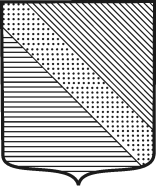 Управление образования администрации МУНИЦИПАЛЬНОГО ОБРАЗОВАНИЯ Туапсинский район П Р И К А З19.08.2022 г.							№ 672г. ТуапсеО проведении школьного этапа всероссийской олимпиады школьников в муниципальном образовании Туапсинский район в 2022-2023 учебном годуВ соответствии с приказом Министерства просвещения Российской Федерации  от 27 ноября 2020 г. № 678 «Об утверждении Порядка проведения всероссийской олимпиады школьников», постановлениями главного государственного санитарного врача Российской Федерации                                от 28 сентября 2020 г. № 28 «Об утверждении санитарных правил                          СП 2.4.3648-20 «Санитарно-эпидемиологические требования к организации воспитания и обучения, отдыха и оздоровления детей и молодежи», приказом министерства образования, науки и молодежной политики Краснодарского края от 05 августа 2022 года № 1816 «Об организации проведения школьного этапа всероссийской олимпиады школьников на территории Краснодарского края в 2022-2023 учебном году», приказываю:1. Провести школьный этап всероссийской олимпиады школьников (далее – ШЭ ВсОШ) в муниципальном образования Туапсинский район на базе общеобразовательных организаций с 12 сентября по 01 ноября 2022 года. Начало олимпиад – в 13.00 часов. 2. Утвердить:1) календарный график проведения ШЭ ВсОШ в 2022-2023 учебном году (приложение 1);2) состав Оргкомитета по организации и проведению ШЭ ВсОШ в муниципальном образовании Туапсинский район в 2022-2023 учебном году (приложение 2);3) состав муниципальных предметно-методических комиссий ШЭ ВсОШ в муниципальном образовании Туапсинский район в 2022-2023 учебном году (приложение 3);4) состав жюри и апелляционных комиссий ШЭ ВсОШ в муниципальном образовании Туапсинский район в 2022-2023 учебном году (приложение 4);	5) требования к организации и проведению школьного этапа всероссийской олимпиады школьников  в МО Туапсинский район              в 2022-2023 учебном году.3. Назначить муниципальным координатором ШЭ ВсОШ Еремееву Дарью Евгеньевну, главного специалиста информационно-методического отдела МКУ «КРО Туапсинского района».4. Муниципальному координатору Еремеевой Д.Е.:1) осуществлять организационно-методическое сопровождение, координацию проведения школьного этапа Олимпиады;2) осуществить контроль за публикацией актуальной информации по численному составу обучающихся в общеобразовательных организациях подведомственных управлению образования администрации муниципального образования Туапсинский район в ФИС ОКО;3) организовать информирование обучающихся, родителей (законных представителей) о требованиях к проведению школьного этапа Олимпиады с учетом использования информационно-коммуникационных технологий, в том числе через публикацию нормативно-правовых актов, методических и аналитических материалов на сайте управления образования администрации муниципального образования Туапсинский район в сети «Интернет»;4) предоставить статистический отчет в отдел общего образования в управлении общего образования министерства образования, науки и молодежной политики Краснодарского края до 05 ноября 2022 г;5) организовать и провести совещание со школьными координаторами ШЭ ВсОШ образовательных организаций Туапсинского района                                 05 сентября 2022 года в 14.00 часов на базе МБОУ СОШ № 6 г. Туапсе по адресу: г. Туапсе, ул. Ленина, 1.5. Назначить ответственным за передачу текстов заданий ШЭ ВсОШ и размещение ключей к заданиям Суярову Наталью Александровну, ведущего специалиста МКУ «КРО Туапсинского района».6. Ведущему специалисту МКУ «КРО Туапсинского района»               Суяровой Н.А.:1) организовать передачу по электронной почте зашифрованных текстов заданий школьного этапа Олимпиад не позднее 10.00 ч. в день проведения Олимпиады;2) организовать размещение ключей и критериев оценки к заданиям на сайте управления образования uo-tuapse.3dn.ru (раздел «Олимпиады») не позднее 14.00 ч. на следующий день после проведения Олимпиады.5. Председателям муниципальных предметно-методических комиссий: 1) организовать работу предметно-методических комиссий по разработке заданий для школьного этапа Олимпиад;2) направить тексты заданий для ШЭ ВсОШ до 02 сентября 2022 г. в МКУ «КРО Туапсинского района» по адресу: г. Туапсе, ул. К. Маркса, 21,         e-mail: NMSOtua@yandex.ru (Еремеевой Д.Е.). 7. Руководителям образовательных организаций подведомственных управлению образования администрации муниципального образования Туапсинский район:1) актуализировать информацию по численному составу обучающихся в ФИС ОКО до 09 сентября 2022 г.;2) организовать и провести ШЭ ВсОШ на базе общеобразовательных организаций:в строгом соответствии с Порядком проведения всероссийской олимпиады школьников и санитарными правилами СП 2.4.3648-20;с утвержденным календарным графиком их проведения (приложение 1);с требованиями к проведению ШЭ ВсОШ, установленными Организационно-технологической моделью проведения школьного этапа всероссийской олимпиады школьников в муниципальном образовании Туапсинский район;с методическими рекомендациями по организации и проведению          ШЭ ВсОШ;3) организовать информирование обучающихся, родителей (законных представителей) о требованиях к проведению ШЭ ВсОШ с учетом использования информационно-коммуникационных технологий, в том числе через публикацию нормативно-правовых актов, методических и аналитических материалов на сайте общеобразовательной организации в сети «Интернет», разместить всю необходимую информацию о проведении школьного этапа Олимпиад на информационных стендах в доступных для учащихся и родителей (законных представителей) местах;4) обеспечить участие обучающихся в школьном этапе Олимпиады на дистанционной платформе ОЦ «Сириус» по предметам: физика, биология, химия, астрономия, математика, информатика в формате школа-дом;5) принять меры по увеличению количества участников ШЭ ВсОШ         до 80 %;6) обеспечить своевременное тиражирование заданий ШЭ ВсОШ;7) приказом по учреждению назначить ответственного (школьный координатор) за организацию ШЭ ВсОШ с возложением следующих  обязанностей:получение олимпиадных заданий школьного этапа;получение кодов в ФИС ОКО для обеспечения доступа к олимпиадным  заданиям школьного этапа Олимпиады проводимых Образовательным Фондом «Талан и успех» на платформе «Сириус»;контроль за соблюдением процедуры проведения предметных олимпиад;подготовка отчетных документов о проведении школьного этапа Олимпиад (приказы о проведении и об итогах школьного этапа предметных олимпиад, протоколы результатов школьного этапа олимпиады, итоговые таблицы результатов, списки победителей и призеров, работы победителей и призеров школьного этапа олимпиад, аналитический отчет согласно формам);8) предоставить копию приказа о назначении координатора школьного этапа всероссийской олимпиады школьников в МКУ «КРО Туапсинского района» до 29 августа 2022 г. по адресу: г. Туапсе, ул. К. Маркса, 21, e-mail: NMSOtua@yandex.ru (Еремеевой Д.Е.);9) обеспечить взаимодействие школьных координаторов с координаторами по предметам (направлениям) и муниципальным координатором ШЭ ВсОШ;10) организовать передачу информации: итоговые таблицы (протоколы) школьного этапа Олимпиад не позднее 3-х дневного срока с момента проведения каждой предметной олимпиады в Оргкомитет Олимпиад на адреса электронной почты в соответствии с приложением 1.11) Отчеты по проведению школьного этапа, копии итоговых таблиц (протоколов), работы победителей и призёров ШЭ ВсОШ предоставить в МБОУ ДО ЦРТДиЮ г. Туапсе по адресу: г. Туапсе, ул. Шаумяна,                               6 до 29 октября 2022 г., e-mail: shenter1@bk.ru;12) своевременно довести содержание настоящего приказа до сведения педагогических коллективов, учащихся, родителей (законных представителей);13) при необходимости, создать специальные условия для участников ШЭ ВсОШ с ОВЗ и детей – инвалидов на основании заявлений родителей (законных представителей), срок приема заявлений до 02 сентября 2022 года;14) организовать сбор заявлений - согласий родителей (ознакомление с Порядком проведения ВсОШ, согласие на обработку персональных данных, в том числе публикацию результатов) до 08 сентября 2022 года.8. Руководителям МБОУ ДО ЦРТДиЮ г. Туапсе Бурцевой Е.А.,        МБОУ ДО СЮТ г. Туапсе Логиновой Н.С., МБОУ ДО ЭБЦ г. Туапсе        Бурлай Т.М., МБОУ ДО СЮТур г. Туапсе Ликарчук Н.В.,                                     МБОУ ДО ЦВР «Мужетсво» г. Туапсе Кошелеву Э.В., МБОУ ДО ЦВР           пгт. Джубга Веровчук О.Н.:1) организовать работу ответственных координаторов по предметам ШЭ ВсОШ;2) ответственным координаторам по предметам ШЭ ВсОШ определить обязанности:получение посредством электронной почты итоговых рейтинговых таблиц ШЭ ВсОШ по предметам от общеобразовательных организаций Туапсинского района (приложение 1);подготовка рейтинговых списков по предметам с последующей передачей в МКУ «КРО Туапсинского района» по адресу: г. Туапсе, ул. К. Маркса, 21,      e-mail: NMSOtua@yandex.ru (Еремеевой Д.Е.) не позднее 5 дней с момента проведения Олимпиады;подготовка проекта приказа управления образования администрации туапсинский район об итогах школьного этапа ВсОШ по предметам (Приложение 1). 9. Директору МБОУ ДО ЦРТДиЮ г. Туапсе Бурцевой Е.А.:1) организовать хранение оригиналов заявлений родителей (ознакомлений с Порядком проведения ВсОШ, согласий на обработку персональных данных, в том числе на публикацию результатов), олимпиадных работ по предметам победителей и призеров ШЭ ВсОШ 2022-2023 учебного года до 15 сентября 2023 года.9. Рекомендовать директору ГБОУ КШИ «Туапсинский морской кадетский корпус» Ступакову С.О. организовать и провести ШЭ ВсОШ в соответствии с нормативно-правовыми документами Краснодарского края и настоящим приказом.10. Контроль за выполнением настоящего приказа возложить на начальника МКУ «КРО Туапсинского района» Носко А. В. Заместитель начальника					                  О.В. КрапивинаПроект составлен и внесен:Главный специалистинформационно-методического отдела МКУ «КРО Туапсинского района»    					  Д.Е. ЕремееваПроект согласован:Начальник информационно-методического отдела МКУ «КРО Туапсинского района» 					            Е.С. ТурутинаНачальникМКУ «КРО Туапсинского района» 						      А. В. НоскоПроект согласован:Начальник отдела общего образования управления образования администрации муниципального образования Туапсинский район							      Н.Н. Непорожная